Memorandum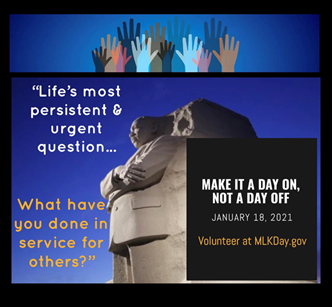 To:  All DCF Staff From:    Commissioner Vannessa DorantesDate:    1/17/2021Re:  Update on Department Operations and VideoThank you all in your commitment to serve those most vulnerable in our communities. As Dr. King challenged the world, may we continue to strive to do so equitably and justly. Appreciation always extended to our 24/7 staff who work around the clock on behalf of children & families.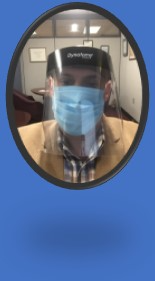 This week we will provide further clarification on these topics: What CT's Phase 1B of vaccine roll-out means for DCFImportant trends learned via contact tracing to mitigate the spread of COVID-19Face shield and surgical mask must be worn if an individual whom we are interacting is not wearing a maskReminders for Foster parents 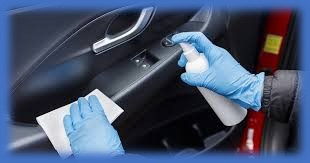 All occupants in foster homes must wear masks during placements or visits by our staffreinforce mask wearing for children in careCar cleaning products-- before and after each use and stored indoors  Remembering a staff member lostDepartment pandemic dataSAFETY PRECAUTIONS up to and including this historic Inauguration Day Teleworking Visits into the communityClick here to watch è Commissioner's Video 1-17-21We will get through this TOGETHER.VANNESSA L. DORANTES, LMSW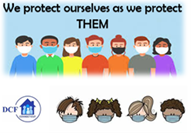 COMMISSIONER CT DEPT OF CHILDREN & FAMILIES 505 HUDSON STREET HARTFORD, CT 06106commissioner.dcf@ct.gov  (860)550-6300" I do my best because I'm counting on YOU counting on me…"  m angelou